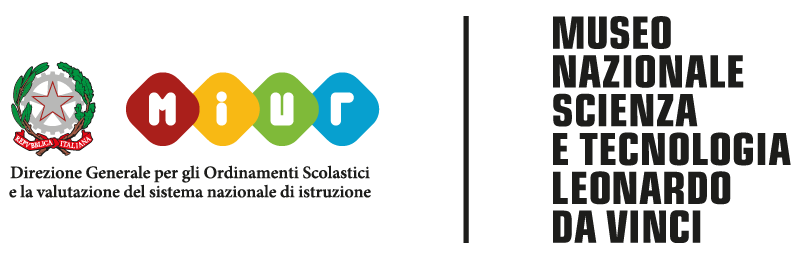 COMUNICATO STAMPAOLIMPIADI DI ROBOTICA 2017Martedì 23 maggio la proclamazione delle classi vincitrici della seconda edizione del concorso organizzato dal MIUR e rivolto agli studenti della scuola secondaria di secondo grado per promuovere, incoraggiare e sostenere le potenzialità didattiche e formative della robotica.Museo Nazionale della Scienza e della TecnologiaVia San Vittore 21, MilanoMilano, 19 maggio 2017. Il MIUR, Ministero dell’Istruzione, dell’Università e della Ricerca, ha organizzato per il secondo anno le Olimpiadi di Robotica, rivolte agli studenti delle scuole italiane secondarie di secondo grado. Martedì 23 maggio al Museo Nazionale della Scienza e della Tecnologia Leonardo da Vinci di Milano verranno giudicati i 23 progetti finalisti e premiati i cinque migliori.Le Olimpiadi di Robotica sono organizzate dal MIUR per promuovere l’attività didattica sperimentale, sviluppare le competenze digitali dei ragazzi, favorire percorsi interdisciplinari e inclusivi, sviluppare il pensiero creativo, la capacità di innovazione, il problem-solving e per incentivare l’orientamento alle carriere scientifiche.Per partecipare alle Olimpiadi, ogni progetto doveva essere finalizzato alla creazione e alla realizzazione di un automa in grado di compiere un’azione completa in una delle seguenti tipologie:Gioco (ad esempio sport di squadra, scacchi, etc.);Soccorso/Salvataggio;Danza;Esplorazione;Progetti speciali.Per arrivare a decretare i vincitori dell’edizione 2016/17, nella mattina di martedì 23 maggio una delegazione di studenti e insegnanti di ciascun progetto finalista farà una breve presentazione e dimostrazione del proprio prototipo davanti alla giuria, che subito dopo si riunirà per decidere. La cerimonia di premiazione si terrà a seguire, la mattina stessa. I progetti saranno valutati in base alla capacità di funzionare dei prototipi, alla chiarezza nella presentazione da parte degli studenti, alla creatività e innovatività, all’interdisciplinarietà e al coinvolgimento di altri studenti o esperti esterni nella progettazione e realizzazione del prototipo. La giuria sarà composta da:Edvidge Mastantuono – Dirigente Ufficio I DG Ordinamenti Scolastici;Giulio Sandini – Direttore Dipartimento di Robotica, Scienze Cognitive e del Cervello IIT di Genova; Aldo Massimo Bocciardi – Direttore Struttura Complessa di Urologia presso ASST Grande Ospedale Metropolitano di Milano; Giovanni Legnani – Professore di robotica Università di Brescia; Michele Di Benedetto – Project Manager Educational Activities OMRON; Stefano Buratti – Responsabile Sviluppo Attività Educative Area Tecnologica Museo Nazionale della Scienza e della Tecnologia Leonardo da Vinci.La cerimonia di premiazione sarà moderata dalla giornalista scientifica Simona Regina. In quest’occasione Giulio Sandini e Aldo Massimo Bocciardi terranno un breve intervento per raccontare ai ragazzi le prospettive della robotica nella loro professione.Di seguito i 23 progetti selezionati per la fase finale:CONTATTI PER LA STAMPA  Museo Nazionale della Scienza e della Tecnologia Ufficio StampaDeborah Chiodoni  T +39 02 48555 450 / C +39 339 1536030Paola Cuneo T +39 02 48555 343 / C + 39 338 1573807stampa@museoscienza.itwww.museoscienza.org   RegioneScuolaCittàSezione progettoPROGETTOCalabriaLiceo Scientifico 'Luigi Siciliani'CatanzaroSoccorso/SalvataggioRescuerryCalabriaLiceo Scientifico 'Luigi Siciliani'CatanzaroSoccorso/SalvataggioRescuerryCalabriaIstituto di Istruzione Superiore 'Euclide'Bova MarinaProgetti-specialiCargoMano ExplorerCalabriaIstituto di Istruzione Superiore 'Euclide'Bova MarinaProgetti-specialiCargoMano ExplorerCampaniaISIS "Ferraris - Buccini"MarcianiseProgetti-specialiDèimosCampaniaISIS "Ferraris - Buccini"MarcianiseProgetti-specialiDèimosCampaniaISIS "Ferraris - Buccini"MarcianiseGiocoDuckietownHSCampaniaISIS "Ferraris - Buccini"MarcianiseGiocoDuckietownHSCampaniaI.T.I. MediSan Giorgio a CremanoProgetti-specialiKraBot 2017CampaniaI.T.I. MediSan Giorgio a CremanoProgetti-specialiKraBot 2017Emilia RomagnaIIS ARGENTAArgentaEsplorazioneMetal Detector MobileEmilia RomagnaIIS ARGENTAArgentaEsplorazioneMetal Detector MobileEmilia RomagnaIIS ARGENTAArgentaProgetti-specialiMulino TecnologicoEmilia RomagnaIIS ARGENTAArgentaProgetti-specialiMulino TecnologicoEmilia RomagnaLiceo Scientifico 'Fulcieri Paulucci di Calboli'ForliGiocoTwisted-FateEmilia RomagnaLiceo Scientifico 'Fulcieri Paulucci di Calboli'ForliGiocoTwisted-FateEmilia RomagnaLiceo scientifico Fulcieri Paolucci di CalboliForlìGiocoBlind-pok3rEmilia RomagnaLiceo scientifico Fulcieri Paolucci di CalboliForlìGiocoBlind-pok3rFriuli Venezia GiuliaISIS Bassa FriulanaCervignano del FriuliSoccorso/SalvataggioFire Fighter BotFriuli Venezia GiuliaISIS Bassa FriulanaCervignano del FriuliSoccorso/SalvataggioFire Fighter BotLazioLiceo Scientifico Bruno TouschekGrottaferrataGiocoTouschek e RoboticaLazioLiceo Scientifico Bruno TouschekGrottaferrataGiocoTouschek e RoboticaLazioLiceo Scientifico Statale Vito VolterraCiampinoProgetti-specialiVolterra RoboticsLazioLiceo Scientifico Statale Vito VolterraCiampinoProgetti-specialiVolterra RoboticsLazioMarymount International School RomeRomaGiocoMacchina Autonoma Seguilinea (Line Follower Car)LazioMarymount International School RomeRomaGiocoMacchina Autonoma Seguilinea (Line Follower Car)MarcheLiceo Scientifico T. C. OnestiFermoGiocoPac-manMarcheLiceo Scientifico T. C. OnestiFermoGiocoPac-manMoliseISIS Fermi MatteiIserniaProgetti-specialiOpen Source Robotics in Italy - Un modello educativoMoliseISIS Fermi MatteiIserniaProgetti-specialiOpen Source Robotics in Italy - Un modello educativoPiemonteIIS 'Gae Aulenti'BiellaProgetti-specialiCAESAR AI-ROBOT RESCUEPiemonteIIS 'Gae Aulenti'BiellaProgetti-specialiCAESAR AI-ROBOT RESCUEPiemonteIst. di Istruzione Superiore AvogadroVercelli Soccorso/SalvataggioRover IRONPiemonteIst. di Istruzione Superiore AvogadroVercelli Soccorso/SalvataggioRover IRONSiciliaLiceo Scientifico 'Galilei'CataniaSoccorso/SalvataggioTrissSiciliaLiceo Scientifico 'Galilei'CataniaSoccorso/SalvataggioTrissSiciliaLiceo Scientifico 'Galilei'CataniaDanzaScarlettSiciliaLiceo Scientifico 'Galilei'CataniaDanzaScarlettSiciliaIstituto Tecnico 'Archimede' Settore TecnologicoCataniaProgetti-specialiSelf Orientating Neck Natural Yarn (S.O.N.N.Y.)SiciliaIstituto Tecnico 'Archimede' Settore TecnologicoCataniaProgetti-specialiSelf Orientating Neck Natural Yarn (S.O.N.N.Y.)SiciliaI.T.S.T. 'E. Morselli'GelaEsplorazioneRobEAR 2.0SiciliaI.T.S.T. 'E. Morselli'GelaEsplorazioneRobEAR 2.0VenetoITIS 'Alessandro Rossi'VicenzaSoccorso/SalvataggioArcadiaVenetoITIS 'Alessandro Rossi'VicenzaSoccorso/SalvataggioArcadiaVenetoI.S. Carlo AntiVillafranca di VeronaProgetti-specialiREX - Robot ExhibitorVenetoI.S. Carlo AntiVillafranca di VeronaProgetti-specialiREX - Robot Exhibitor